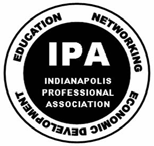       THE INDIANAPOLIS PROFESSIONAL ASSOCIATION (IPA) PRESENTS                  ITS EXCITING 2021 FALL NETWORKING EVENT     WHERE:	THE DISTRICT TAP, 3720 EAST 82ND STREET, INDIANAPOLIS, IN         WHEN:	 FRIDAY EVENING:  OCTOBER 22, 2021 FROM 6:00 PM TO 9:00 PM2021	 PROGRAM THEME: “EXPLORING DISPARITIES WITH LOCALINITIATIVES TO OBTAIN RACIAL EQUITY AND EMPOWERMENT”  PROGRAM SPEAKERS: BUSINESS AND ORGANIZATIONAL LEADERS          What are they doing? What else should be done?    					ADMISSION FEES & SPONSORSHIPSIndividual:  $30 on or before October 11, 2021; $35 thereafter Table Sponsorship:  $600 with up to eight seats and announcements Financial Co-sponsorship: $1,500-$3,500 with up to eight seats with specific marketing entitlements. These funds will help to cover major event expenses.SCHOLARSHIP GRANTS & MAJOR CONTRIBUTIONS: 1,500 -$10,000 These donations will cover three to twenty monetary book stipends and other essential college expenses at $500 each for IPA’s future college-bound scholars. ANY AND ALL DONATIONS FOR SCHOLARSHIP ARE NEEDED AND WELCOMED.All checks and money orders should be made payable to the Indianapolis Professional Association and mailed to IPA Treasurer,  P.O. Box 20712, Indianapolis, IN 46220 or pay online via PayPal with a processing fee at IPA's website which is www.ipaindy.org.Please join us for this year’s EXCITING and INFORMATIVE FALL NETWORKING EVENT. Our diverse audience will be comprised of organizational representatives, professionals, entrepreneurs, educators, students and other concerned civic-minded people. The specific location will be the elegant Rickhouse at THE DISTRICT TAP in Clearwater Crossing with free parking. There will be delicious food, music, an outright sale, raffles, desirable door prizes and MANY opportunities to network with other persons in our diverse audiences in an informal and safe setting. YOU DON’T WANT TO MISS THIS ONE!IPA is a 501(c)(3) nonprofit organization. Any net profit generated from this event will be used to pay future scholarships/book stipends for needy IPA’s college-bound students and to cover one-year associate IPA membership for at least three local college students.Reservation Form attached 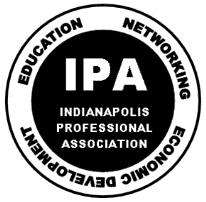 RESERVATION FORM     FOR THE INDIANAPOLIS PROFESSIONAL ASSOCIATION’S 2021                   EXCITING FALL NETWORKING EVENT                       2021	 PROGRAM	 THEME: “EXPLORING DISPARITIES WITH LOCAL 	   INITIATIVES TO OBTAIN RACIAL EQUITY AND EMPOWERMENT”    	                                                                                                                                                 NAME (S):  	 ADDRESS:  	 	   ZIP    	PHONE  			EMAIL   	 Home	Business/WorkCOSTS:MAKE ALL CHECKS AND MONEY ORDERS PAYABLE TO INDIANAPOLIS PROFESSIONAL ASSOCIATION (IPA) AND SEND PAYMENT WITH THIS COMPLETED RESERVATION FORM TO:THE INDIANAPOLIS PROFESSIONAL ASSOCIATION, INC. ATTN.:  IPA TREASURERP.O. BOX 20712INDIANAPOLIS, INDIANA 46220IN ORDER TO ACCOMMODATE YOU AND YOUR GUEST(S), WE REQUEST THAT THIS RESERVATION FORM BE COMPLETED AND RETURNED, ALONG WITH YOUR PAYMENT, TO THE ABOVE PERSON/ POSITION AND ADDRESS AS SOON AS POSSIBLE.PLEASE JOIN US ON OCTOBER 22,2021 FOR AN EXCITING, INFORMATIVE AND   MEANINGFUL FALL NETWORKING EVENT AT THE NORTHSIDE DISTRICT TAP IN INDY. 										FINANCIAL CO-SPONSORSHIP:$1,500 - $3,500 $1,500 - $3,500 $  	TABLE SPONSORSHIP (Seating of Eight)$600 or More$600 or More$  	SINGLE ADMISSION CHARGE (Till 10/11/2021)SINGLE ADMISSION CHARGE (Till 10/11/2021)$30$  	$35 ADMISSION CHARGE THEREAFTER$35 ADMISSION CHARGE THEREAFTER$  	